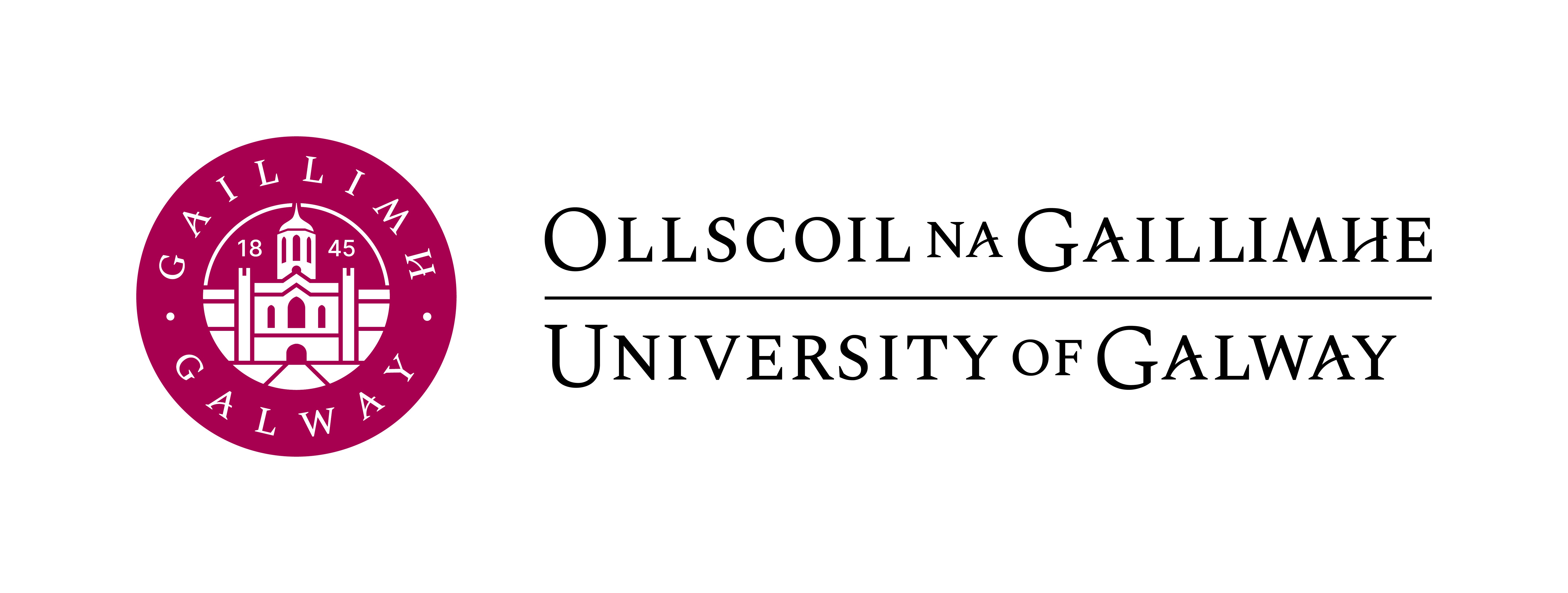 President’s Awards for Research Excellence
Nomination Form for Research Supervisor 
  To be completed by up to two Research Students* by 5pm on 14 February 2024Nominee detailsProposer’s details*Nominees must be nominated by either one or two students – one of whom must be a currently registered research student who will submit the application via the dedicated section on the Research Community Portal.    Reasons for nominationIn this section, the proposers are required to provide a joint statement outlining why they believe this Nominee merits a President’s Award for Research Excellence in this category (see Background Document for assessment criteria). Submission details and notesNominations can only be made using this form.  The completed Nomination Form must be completed and submitted as a single pdf by a nominator (a current student using a University of Galway login) via the Application Submission form on the dedicated section of the Research Community Portal The Research Office will contact the nominated Supervisor requesting him/her to complete a further application process. Further background on this award and the evaluation criteria are available on the dedicated section of the Research Community Portal or the Research Office website. https://www.universityofgalway.ie/research-office/presidentsawards/Please adhere to the deadline given of 5pm on 14 February 2024.Name of Research Supervisor being nominatedPosition School Email of nomineeResearch Student 1Research Student 2Proposers’ NameStudent NumberEmail addressPhD Start DatePhD Completion Date (or estimated completion date)Please describe the contribution of the Nominee to research supervision, and relate it to the award criteria (as outlined in the scheme documentation) (max. 400 words)Please give details of up to THREE specific examples of how the nominee encourages and support the continued development of research students (max 300 words )